Forklift Traffic Safety 6/24/2015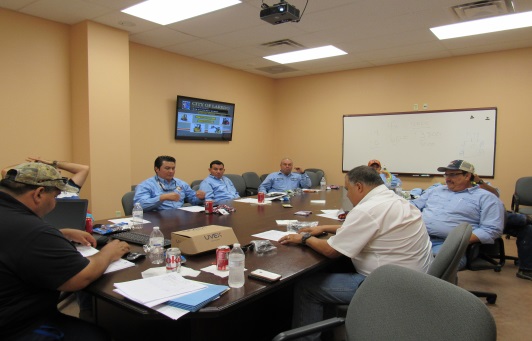 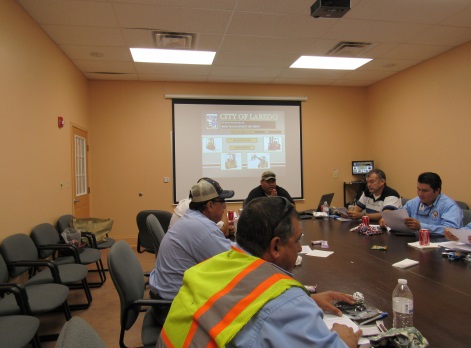 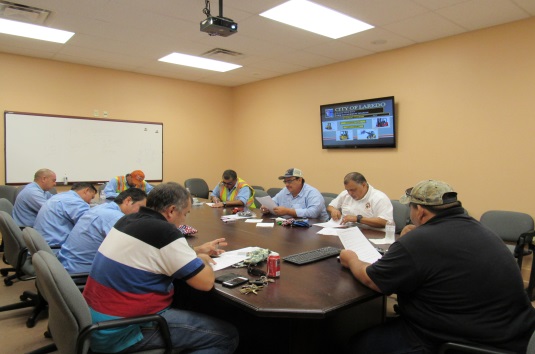 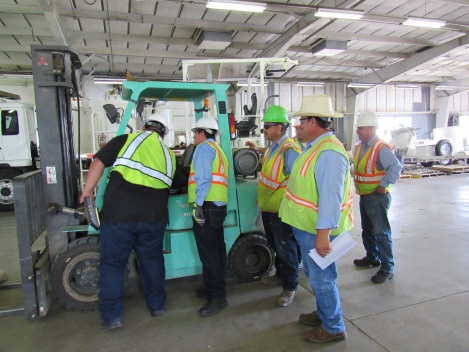 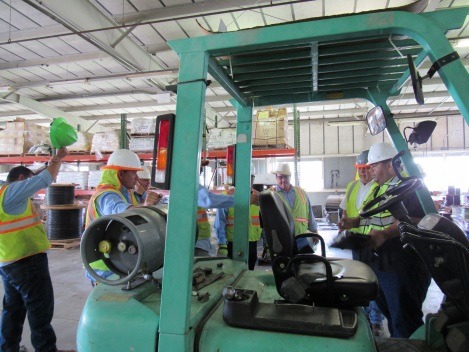 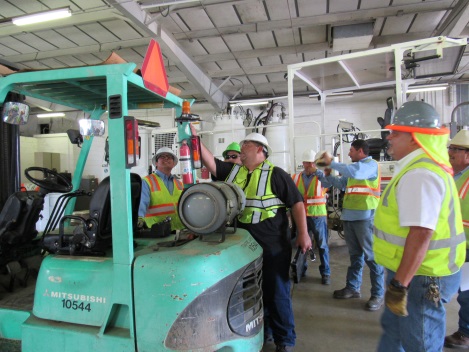 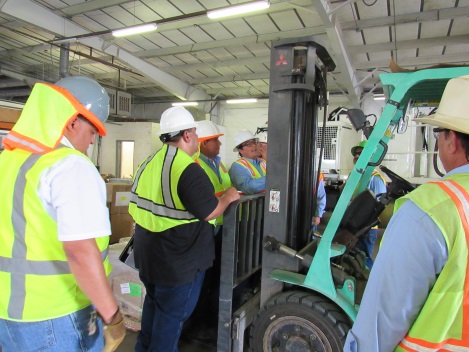 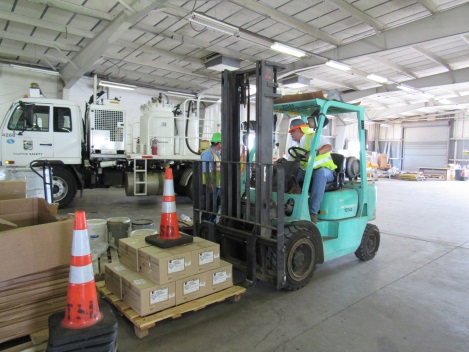 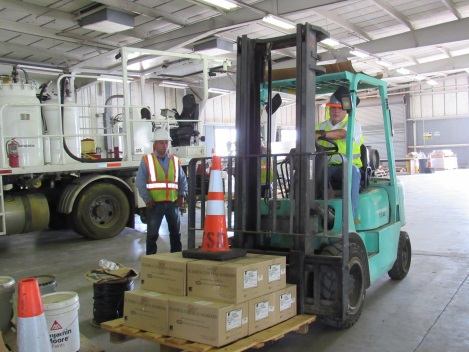 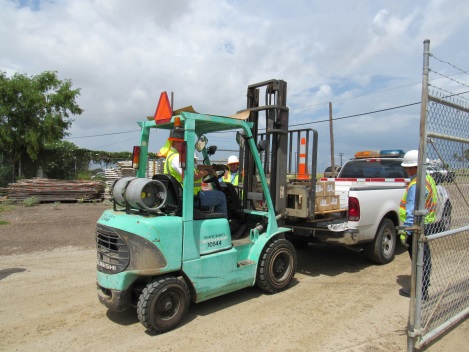 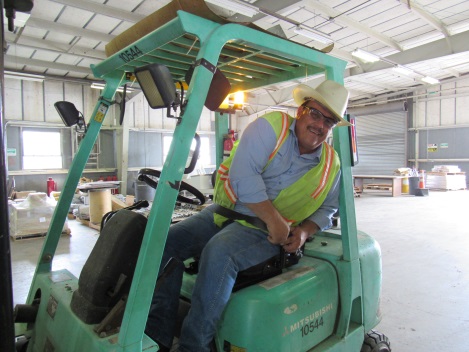 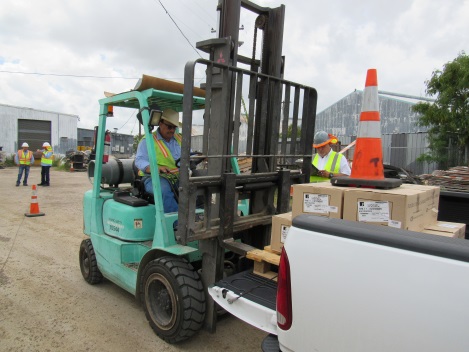 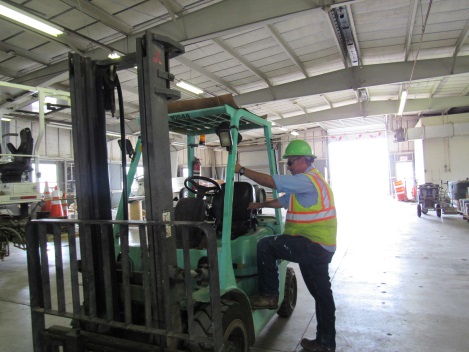 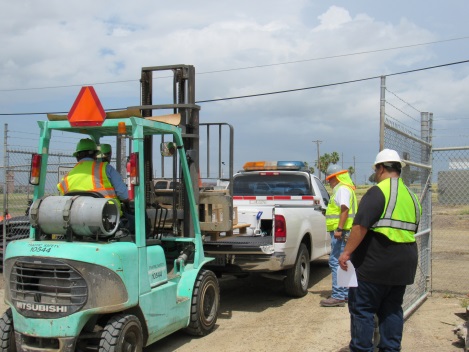 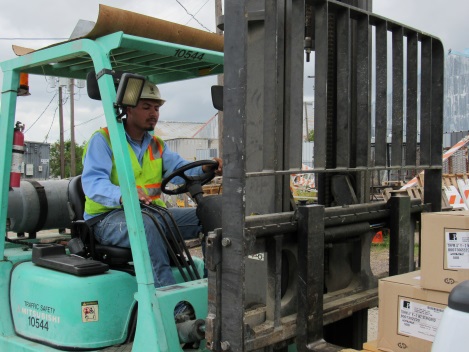 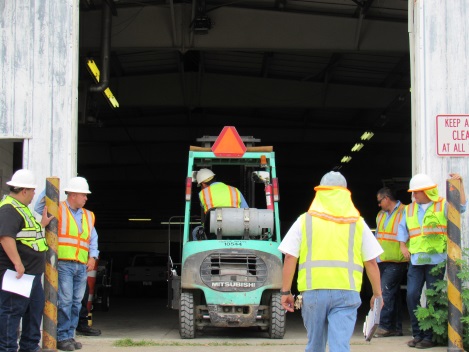 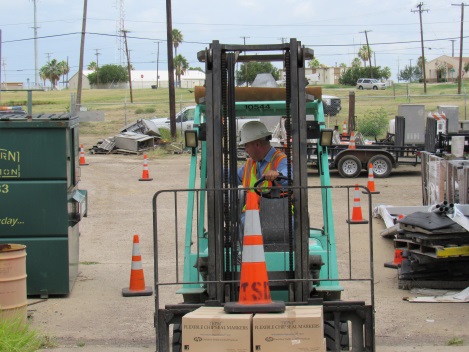 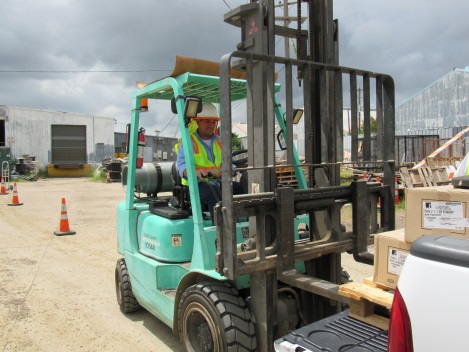 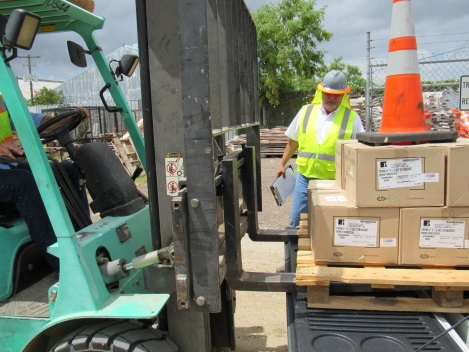 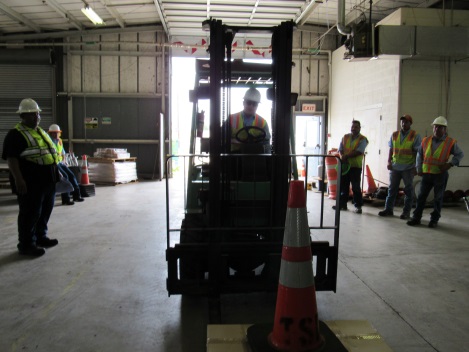 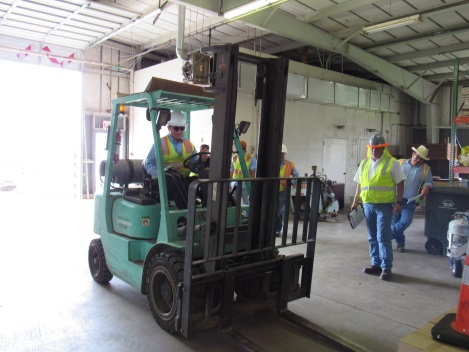 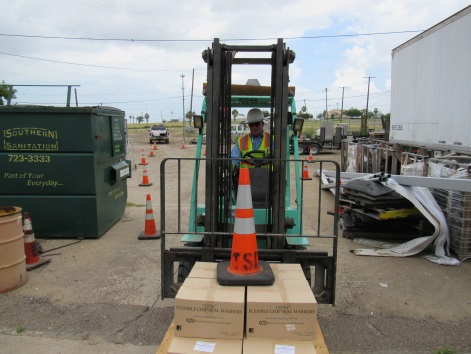 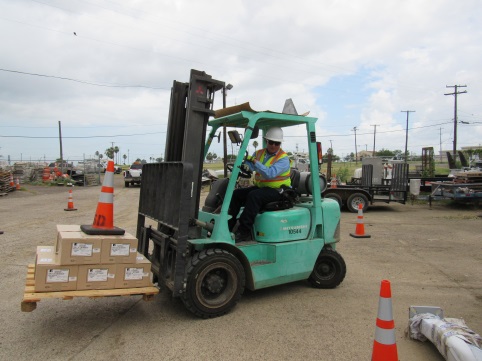 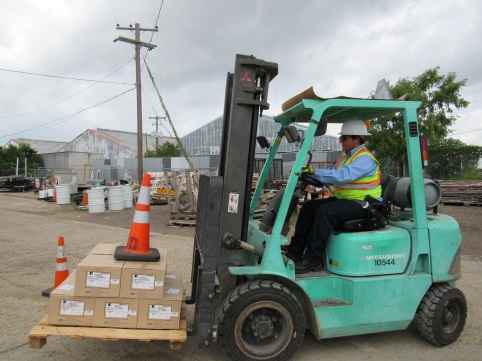 